Doet u mee met het onderzoek van de Rekenkamer Amsterdam naar gebiedsontwikkeling en betaalbare woningen in Amstel III: Bullewijk en Paasheuvelweggebied?Woont of werkt u in Amstel III: Bullewijk of Paasheuvelweggebied in Amsterdam Zuidoost? Of heeft u hier in de afgelopen 5 jaar gewoond of gewerkt? Of gaat u hier in de toekomst wonen of werken? Dan is de rekenkamer Amsterdam op zoek naar u!Over het onderzoek 
Amsterdam heeft een groot tekort aan betaalbare woningen. De Rekenkamer Amsterdam onderzoekt de ervaringen die zijn opgedaan bij de bouw van betaalbare woningen in de stad. Zijn er lessen te trekken voor de toekomst? Amstel III is het tweede gebied dat we bekijken. Eerder hebben wij onderzoek gedaan op de NDSM-werf West in Amsterdam Noord. Voor ons onderzoek in Amstel III willen wij graag de ervaringen horen van mensen die dit gebied goed kennen.Naar wie zijn wij op zoek?
Wij zijn benieuwd naar de ervaringen van mensen die nu of in de afgelopen 5 jaar in Amstel III: Bullewijk of Paasheuvelweggebied hebben gewoond of gewerkt, of daar binnenkort gaan wonen of werken. Of mensen die op zeer korte afstand van Amstel III wonen.Wat vragen wij van u?
De Rekenkamer Amsterdam zal de komende maanden een aantal keer naar uw mening of ervaring vragen.
Rekenkamer Amsterdam
De Rekenkamer Amsterdam doet onafhankelijk onderzoek en ondersteunt hiermee de gemeenteraad bij zijn controlerende taak. Op deze manier willen wij het functioneren van de gemeente verbeteren. Meer weten over de rekenkamer Amsterdam? Klik hier.Aanmelden
U kunt zich aanmelden door hier te klikken en het formulier op onze website in te vullen, de QR-code de scannen of door een mail te sturen naar: gebiedsontwikkeling@rekenkamer-amsterdam.nl 
Daarna zullen wij contact met u opnemen. Heeft u een vraag over ons onderzoek? Dat kan natuurlijk ook, laat het vooral aan ons weten.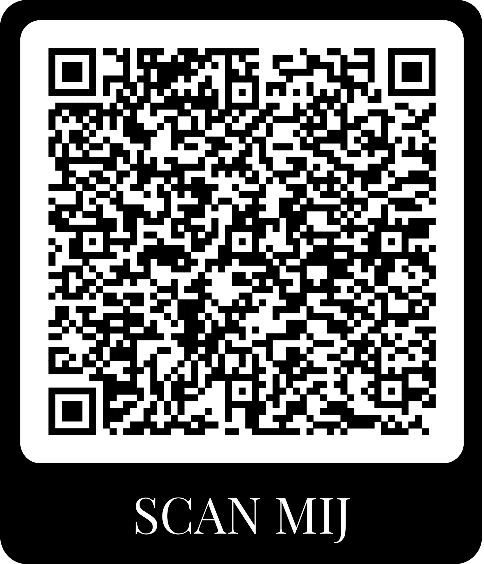 